Магаданская областьАДМИНИСТРАЦИЯОМСУКЧАНСКОГО ГОРОДСКОГО ОКРУГАПОСТАНОВЛЕНИЕОт     28.10.2016г.        №    668пос. Омсукчан В соответствии с  Федеральным законом от 01.12.2014г. № 419-ФЗ «О внесении изменений в отдельные законодательные акты Российской Федерации по вопросам защиты инвалидов в связи с ратификацией Конвенции о правах инвалидов», администрация Омсукчанского городского округаПостановляЕТ: 1. Внести в постановление администрации Омсукчанского городского округа от 06.05.2015г. № 334 «Об утверждении административного регламента по предоставлению муниципальной услуги «Выдача копий архивных документов, подтверждающих право на владение землей» следующие изменения и дополнения:1.1. Наименование пункта 2.12. Раздела II «Стандарт предоставления муниципальной услуги» Административного регламента изложить в следующей редакции: «2.12. Требования к помещениям, в которых предоставляются муниципальные услуги, к залу ожидания, местам для заполнения запросов о предоставлении муниципальной услуги, информационным стендам с образцами их заполнения и перечнем документов, необходимых для предоставления муниципальной услуги, в том числе, к обеспечению доступности инвалидов указанных объектов в соответствии с законодательством Российской Федерации о социальной защите инвалидов:».1.2. Дополнить пункт 2.12. подпунктом 2.12.4. следующего содержания:«2.12.4. Места предоставления муниципальной услуги должны отвечать следующим требованиям. При предоставлении муниципальной услуги должны соблюдаться требования по обеспечению доступности для инвалидов помещений, в которых предоставляется муниципальная услуга, зала ожидания, мест для заполнения запросов о предоставлении муниципальной услуги, информационных стендов с образцами их заполнения и перечнем документов, необходимых для предоставления муниципальной услуги, в соответствии с законодательством Российской Федерации о социальной защите инвалидов.».1.3. Пункт 2.13. изложить в следующей редакции:«2.13. Показатели доступности и качества муниципальных услуг.2.13.1. Показателем доступной муниципальной услуги являются:- возможность ее получения путем письменного или личного обращения, а также получение муниципальной услуги в электронной форме с использованием информационно-коммуникационной сети Интернет;- доступное территориальное расположение места предоставления муниципальной услуги;- наличие информации по предоставлению муниципальной услуги;- сопровождение инвалидов, имеющих стойкие расстройства функции зрения и самостоятельного передвижения, и оказание им помощи в помещениях, в которых предоставляется муниципальная услуга;- допуск на объекты, на которых предоставляется муниципальная услуга, собаки-проводника при наличии документа, подтверждающего ее специальное обучение;- допуск в помещения, в которых оказывается муниципальная услуга, сурдопереводчика и тифлосурдопереводчика;- предоставления, при необходимости, муниципальной услуги по месту жительства инвалида или в дистанционном режиме;- оказание должностными лицами, помощи инвалидам в преодолении барьеров, мешающих получению ими муниципальных услуг наравне с другими лицами.Информация о правилах предоставления муниципальной услуги является открытой и предоставляется путем:Размещения на официальном сайте администрации Омсукчанского городского округа (http://omsukchan-adm.ru/).2.13.2. Показателями качества муниципальной услуги являются:- соблюдение сроков предоставления муниципальной услуги и условий ожидания приема;- обоснованность отказов в предоставлении муниципальной услуги;- соотношение количества поступивших обоснованных письменных жалоб к общему количеству заявлений на предоставление муниципальной услуги».2. Контроль за исполнением настоящего постановления возложить на руководителя Комитета по управлению муниципальным имуществом администрации Омсукчанского городского округа Макарова С.Н.3. Настоящее постановление вступает в силу со дня подписания и подлежит размещению (обнародованию) на официальном сайте муниципального образования в сети Интернет (www.omsukchan-adm.ru).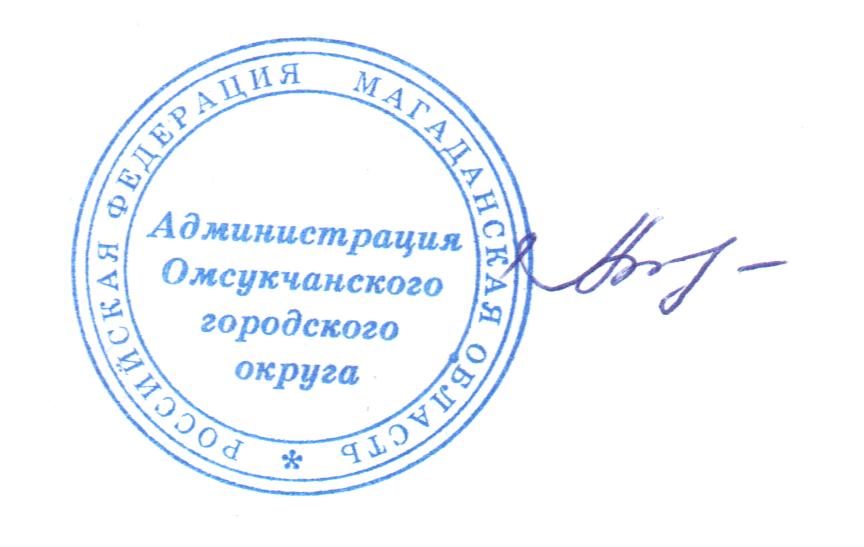 И.о. главы администрации						    И.В. АнисимоваО внесении изменений и дополнений в постановление администрации Омсукчанского городского округа от 06.05.2015г. № 334 «Об утверждении административного регламента по предоставлению муниципальной услуги «Выдача копий архивных документов, подтверждающих право на владение землей»